СХЕМАМаршрута «10 000 шагов к здоровью» в Лазаревском внутригородском районе города Сочи.Старт: от УСК «Лазаревский» по ул. Малышева, 1ж.Финиш: на площади перед УСК «Лазаревский».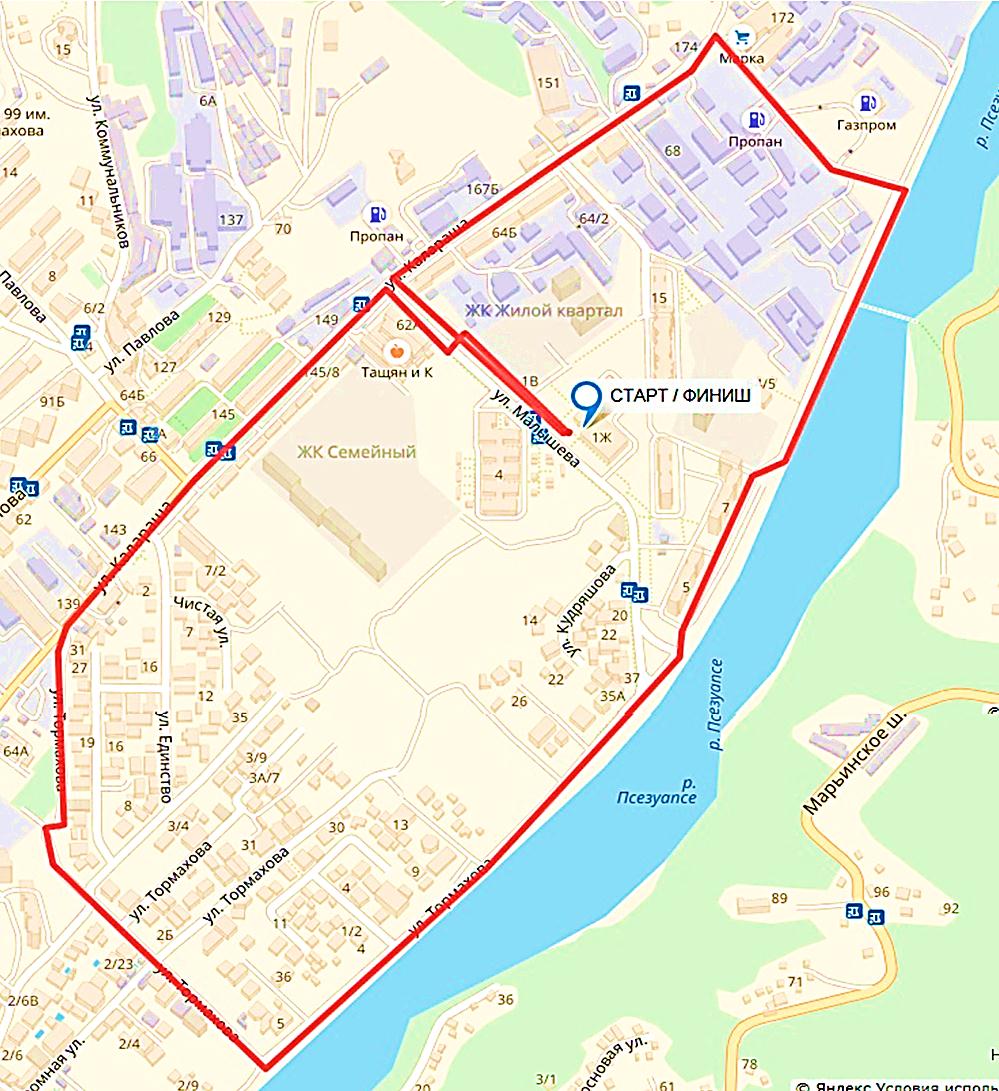 